  mensch.müller 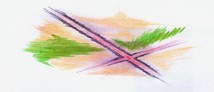   Ihre Stadtteilvertretung  rund um die Müllerstraße!  www.stadtteilvertretung.de Kandidatur zur Stadtteilvertretung mensch.müller 2019 Stadtteilvertretung des Aktiven Zentrums (AZ) und Sanierungsgebiets Müllerstraße  Name: _______________________________________________ Anschrift°: ____________________________________________  Telefon°: _____________________________________________  E-Mail°: ______________________________________________  Tätigkeit°: ____________________________________________ 1) Für Einzelkandidat*innen: Ich kandidiere für die Wahl zur Stadtteilvertretung mensch.müller am 28. März 2019: Begründung (auch Mehrfachnennungen möglich):   □  Ich wohne im AZ und Sanierungsgebiet  	 	□  Ich arbeite im AZ u. Sanierungsgebiet als Arbeitnehmer*in □  Ich bin Gewerbetreibende*r im AZ und Sanierungsgebiet □  Ich bin Haus-/Wohnungseigentümer*in im AZ u. San.gebiet □  Ich bin in einer zivilgesellschaftlichen Initiative im AZ und Sanierungsgebiet aktiv (BI, Verein, Partei, Gewerkschaft usw.) □  Ich bin in einer Institution/Einrichtung im AZ und Sanierungsgebiet tätig (z.B. Schule, Kita, Religionsgemeinschaft usw.) □  Ich frequentiere Sozialeinrichtungen und/oder Einrichtungen der Gesundheitsfürsorge im AZ und Sanierungsgebiet □  Ich bin im Rahmen meiner Freizeitgestaltung (Kultur, Gastronomie, Konsum) regelmäßig im AZ und Sanierungsgebiet Ich möchte mich besonders engagieren für:   (z.B. Verkehrsplanung, Umfeldgestaltung, Gewerbe u.a.m.) _________________________________________ Ich stimme der Verwendung der persönlichen Daten im Zusammenhang mit der Wahl der Stadtteilvertretung zu. Datum: ______________________    Unterschrift: ________________________________________________ 2) Für Initiativen, Vereine usw.: Wir sind eine Initiative bzw. Verein, Verband, Partei, Religionsgemeinschaft, Unternehmen und delegieren unser oben genanntes Mitglied bzw. unsere*n Mitarbeiter*in in die Stadtteilvertretung mensch.müller (max. 1 Delegierte*r + 1 Stellvertreter*in pro Initiative, Verein, Unternehmen usw.) Name von Initiative, Institution, Unternehmen usw.: _________________________________________________ Anschrift: __________________________________________________________________________________ Datum: _________________   Stempel und Unterschrift: ____________________________________________ Bitte bis spätestens zum 21. März 2019 (Einsendeschluss) per Post schicken an oder in Briefkasten einwerfen bei: Stadtteilvertretung mensch.müller, Triftstr. 2, 13353 Berlin; persönlich bei der Stadtteilvertretung abgeben (vom 18. bis 21. März 2019 täglich 18-20 Uhr in der Triftstr. 2); bei Jahn, Mack und Partner (Prozesssteuerung, Alt-Moabit 73, 10555 Berlin, muellerstrasse@jahn-mack.de); als eingescannter E-Mail-Anhang an: neuwahl@stadtteilvertretung.de; oder im Rathaus Wedding, Müllerstr. 146 (Pförtnerloge) abgeben.   Machen Sie mit.   Bestimmen Sie mit.  Gestalten Sie mit.  Foto(freiwillig)